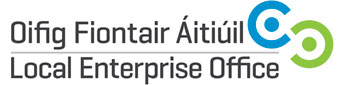 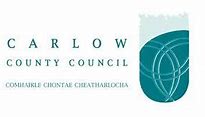 SOCIAL MEDIA MARKETING ESSENTIALS – FACEBOOK, TWITTER & GRAPHICSCourse Overview:The purpose of the Social Media Marketing Essentials is to examine the world of Facebook, Twitter & Graphics. Social media gives every business the chance to make real connections with current and potential customers at a low cost.  Whether it’s a start-up business, or a growing business that is trying to move from bricks to clicks, these chances can bring challenges.Course Objective:The objective of this workshop is a group led process where businesses will learn technical skills and receive support and guidance to achieve specific, measurable Social Media Marketing business goals.Course Content: The Following Content will be covered. Design Graphics for Social Media PlatformsHow to create creative branding for a Facebook Business pagePlanning a Facebook Advertising CampaignHow to use basic and advanced Facebook/Twitter marketing tacticsBuilding a community of followers on TwitterHow to use free image editing toolHow to use MS Powerpoint for Image CreationCarlow County Council – Local Enterprise OfficesEnterprise HouseO'Brien RoadCarlowPhone: 059 9129 783
E-mail: enterprise@carlowcoco.ie  
Web: www.localenterprise.ie/carlow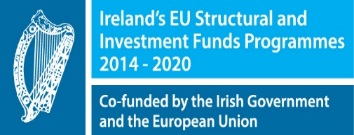 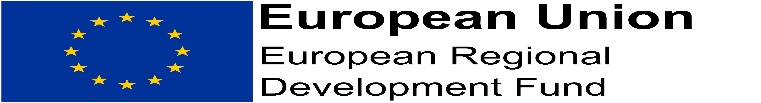 Duration 1 day Date(s)  10th October 2018 (Wednesday)Time9.30am – 4.30pm Location  Enterprise House, O’Brien Road, Carlow Fee €30.00Trainer ASPIRE Online Services Ltd.